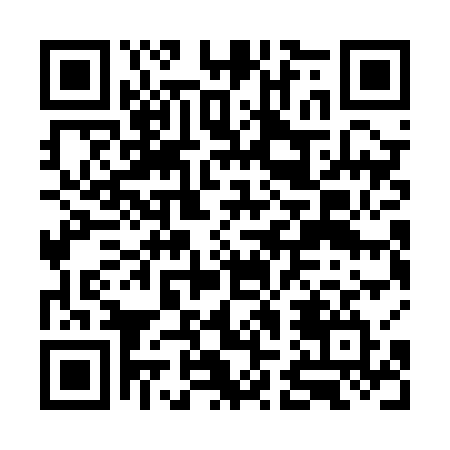 Prayer times for Abhuinn nan Glasath, UKWed 1 May 2024 - Fri 31 May 2024High Latitude Method: Angle Based RulePrayer Calculation Method: Islamic Society of North AmericaAsar Calculation Method: HanafiPrayer times provided by https://www.salahtimes.comDateDayFajrSunriseDhuhrAsrMaghribIsha1Wed3:215:251:156:309:0611:112Thu3:195:231:156:319:0811:123Fri3:185:211:156:329:1011:134Sat3:175:181:156:349:1211:145Sun3:165:161:156:359:1411:156Mon3:145:141:156:369:1711:167Tue3:135:111:146:379:1911:178Wed3:125:091:146:399:2111:189Thu3:115:071:146:409:2311:1910Fri3:105:051:146:419:2511:2011Sat3:095:021:146:429:2711:2112Sun3:085:001:146:439:2911:2213Mon3:074:581:146:459:3111:2314Tue3:054:561:146:469:3311:2415Wed3:044:541:146:479:3611:2516Thu3:034:521:146:489:3811:2617Fri3:024:501:146:499:4011:2718Sat3:024:481:146:509:4211:2819Sun3:014:461:146:519:4411:2920Mon3:004:451:156:529:4511:3021Tue2:594:431:156:539:4711:3122Wed2:584:411:156:549:4911:3223Thu2:574:391:156:559:5111:3324Fri2:564:381:156:569:5311:3425Sat2:564:361:156:579:5511:3526Sun2:554:351:156:589:5611:3627Mon2:544:331:156:599:5811:3728Tue2:544:321:157:0010:0011:3829Wed2:534:301:157:0110:0111:3930Thu2:524:291:167:0210:0311:3931Fri2:524:281:167:0310:0511:40